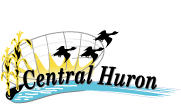 Form EL07LIST OF (UN)CERTIFIED CANDIDATES2Municipal Elections Act, 1996, s.11(4)2NOTICE is hereby given to the Municipal Electors of the MUNICIPALITY OF CENTRAL HURONThat during the period commencing on May 2, 2022 and completed on Nomination Day, August 19, 2022. Certification of the candidates takes place on Monday August 22, 2022. The following persons have registered to run in the October 24, 2022 Municipal Election:Dated this 24th day of May, 2022Original Signed byKerri Ann O'RourkeThis form may be used by the clerk responsible for nominations, to advise clerks in other municipalities who are responsible for conducting a vote for candidates elected across more than one municipal jurisdiction (e.g. shared school trustee positions)NAME OF CANDIDATEOFFICEJared Petteplace Deputy Mayor (May 16, 2022)Michael RussoCouncillor West Ward (May 24, 2022)